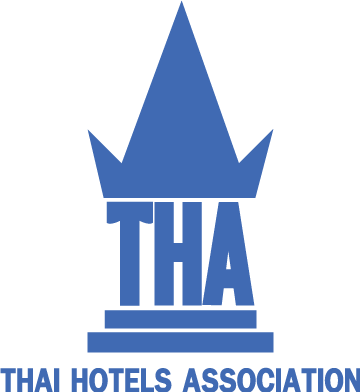 วันที่ 2 สิงหาคม 2565สมาคมโรงแรมไทย (THA)ประกาศ ผลสำรวจความเชื่อมั่นของผู้ประกอบการที่พักแรม เดือน กรกฎาคม 2565อัตราการเข้าพักเดือน ก.ค. 65 เพิ่มขึ้นจากเดือน มิ.ย. 65 ตามการยกเลิก Thailand Pass และขยายสิทธิ์โครงการเราเที่ยวด้วยกันเป็นสำคัญ ส่งผลให้จำนวนนักท่องเที่ยวทั้งไทยและต่างชาติเพิ่มขึ้น อย่างไรก็ตาม โรงแรมส่วนใหญ่ยังถูกกดดันจากปัญหาการขาดแคลนแรงงานในเกือบทุกแผนกรวมถึงธุรกิจที่เกี่ยวเนื่องในพื้นที่ยังไม่กลับมาเปิดตามปกติดัชนีความเชื่อมั่นผู้ประกอบการที่พักแรม(Hotel Business Operator Sentiment Index)เดือน กรกฎาคม 2565 (สำรวจระหว่างวันที่ 17 – 25 กรกฎาคม 2565)จากผู้ตอบแบบสำรวจจำนวน 118 แห่ง รายได้เดือน ก.ค. 65 โรงแรมในภาพรวมยังมีรายได้อยู่ในระดับต่ำ เมื่อเทียบกับก่อน COVID-19  แต่ส่วนหนึ่งรายได้เริ่มปรับดีขึ้นหลังมีการเปิดประเทศเต็มรูปแบบในเดือน ก.ค. 65  สะท้อนจากโรงแรมที่มีรายได้ กลับมาไม่ถึง 30% มีสัดส่วนลดลงจากเดือนก่อน  อย่างไรก็ตาม โรงแรมที่รายได้กลับมาแล้วเกินครึ่งหนึ่งมีสัดส่วนใกล้เคียงเดิมที่ 32% โดยรายได้ของกลุ่มโรงแรม 4-5 ดาว ฟื้นตัวได้ดีกว่าอัตราการเข้าพัก เดือน ก.ค. 65 อัตราการเข้าพักเฉลี่ยอยู่ที่ 45% เพิ่มขึ้นจาก มิ.ย. 65 ที่ 38% ตามการยกเลิก Thailand Pass และขยายสิทธิ์โครงการเราเที่ยวด้วยกันเป็นสำคัญ ส่งผลให้จำนวนนักท่องเที่ยวทั้งไทยและต่างชาติเพิ่มขึ้น  โดยอัตราการเข้าพักของโรงแรมปรับเพิ่มขึ้นในทุกภูมิภาค สำหรับคาดการณ์อัตราการเข้าพักในเดือน ส.ค. 65 อยู่ที่ 42%อัตราการเข้าพักเฉลี่ย เดือน  มิ.ย.-ก.ค. 65ลูกค้าของโรงแรมส่วนใหญ่ยังคงเป็นลูกค้าชาวไทย แต่มีลูกค้าต่างชาติเพิ่มขึ้น สะท้อนจากโรงแรมที่มีสัดส่วนลูกค้าต่างชาติมากกว่า 50%  ทยอยเพิ่มขึ้นหลังมีการผ่อนคลายมาตรการเปิดประเทศอย่างต่อเนื่องตั้งแต่ต้นปี 2565 ทั้งนี้ หากพิจารณากลุ่มลูกค้าต่างชาติที่เข้าพักส่วนใหญ่เป็นลูกค้าเอเชียและตะวันออกกลาง รองลงมา คือ ยุโรปตะวันตกการจ้างงาน เดือน ก.ค. 65 โรงแรมมีการจ้างงานเฉลี่ยใกล้เคียงเดือนก่อนที่ 71.1% ของการจ้างงานเดิมก่อนเกิด COVID-19 หลังมีการจ้างพนักงานไปแล้วในช่วงก่อนหน้า ประกอบกับปัญหาขาดแคลนแรงงานที่ยังไม่คลี่คลายมาตรการช่วยเหลือที่ผู้ประกอบการต้องการจากภาครัฐเดือน ก.ค. 65 มาตรการช่วยเหลือที่ต้องการจากภาครัฐ โรงแรมส่วนใหญ่ต้องการ (1) มาตรการช่วยเหลือด้านต้นทุน เช่นค่าสาธารณูปโภค (ไฟฟ้า-ประปา) และภาษีที่ดินและสิ่งปลูกสร้าง โดยอยากให้มีการขยายเวลาเรียกเก็บ หรือตรึงอัตราเดิมในช่วงโควิดไว้ก่อน รวมถึงต้องการมาตรการอื่น ๆ เช่น ลดเงินสมทบประกันสังคม และพักชำระค่าธรรมเนียมเพิ่มเติม นอกจากนี้ อยากให้มีการชะลอการปรับขึ้นค่าแรงขั้นต่ำ หรือให้เงินชดเชยหากมีการขึ้นค่าแรงในช่วงที่ปรับราคาห้องพักได้ยาก  เนื่องจากโรงแรมส่วนใหญ่ยังไม่ถึงจุดคุ้มทุนและต้องการเวลาในการปรับตัว (2) มาตรการช่วยเหลือทางการเงิน เช่น พักชำระเงินต้นและดอกเบี้ยถึงสิ้นปี 2566 และเงินกู้ดอกเบี้ยต่ำ โดยเฉพาะ SMEs ที่เปิดกิจการไม่เกิน 3 ปี (3) มาตรการส่งเสริมการท่องเที่ยว ด้วยการเปิดตลาดต่างประเทศกลุ่มใหม่ ปรับปรุงแหล่งท่องเที่ยวร่วมกับเอกชน และจัดอบรมพัฒนาพนักงานบริการให้ตอบสนองกับภาคท่องเที่ยวที่ฟื้นตัว รวมถึงมาตรการกระตุ้นการท่องเที่ยวในประเทศที่ครอบคลุมโรงแรมใหม่ที่เพิ่งเปิดให้บริการประเด็นพิเศษ #1 : ปัญหาการขาดแคลนแรงงาน และผลของการปรับขึ้นค่าแรงขั้นต่ำโรงแรมราว 68% ยังเผชิญกับปัญหาขาดแคลนแรงงาน โดยกระจายอยู่ในตำแหน่งต่าง ๆ เกือบทุกแผนก เช่น แม่บ้าน พนักงานต้อนรับ พนักงานทำความสะอาด พ่อครัวแม่ครัว เด็กเสิร์ฟ และช่างเทคนิค แม้ส่วนหนึ่งจะพอหาคนทดแทนได้ แต่ยังขาดทักษะ โดยเฉพาะด้านการให้บริการ และภาษา อย่างไรก็ตาม โรงแรม 67% ยังไม่มีการปรับขึ้นค่าจ้างหากมีการประกาศปรับขึ้นค่าแรงขั้นต่ำ มีโรงแรมราว 3 ใน 4 ที่ได้รับผลกระทบ โดย 16% ของผู้ตอบคาดว่าจะได้รับผลกระทบมาก เพราะลูกจ้างมากกว่า 50% ของโรงแรมกลุ่มนี้ต้องได้รับการปรับขึ้นค่าจ้าง ซึ่งส่วนใหญ่เป็นกลุ่มโรงแรมน้อยกว่า 4 ดาวประเด็นพิเศษ #2 :ราคาห้องพักเฉลี่ย และค่าใช้จ่ายในโรงแรมเฉลี่ยต่อหัวเทียบก่อนโควิด แม้ธุรกิจโรงแรมจะเริ่มฟื้นตัวหลังเปิดประเทศ แต่ราคาห้องพักเฉลี่ยต่อวันยังคงต่ำกว่าช่วงก่อนเกิดโควิด ส่วนหนึ่งจากนักท่องเที่ยวที่ยังเข้ามาไม่มากนัก และกำลังซื้อที่ยังอ่อนแอทำให้ปรับราคาได้ยาก อย่างไรก็ดี ราคาห้องพักเฉลี่ยต่อวันปรับดีขึ้นจากเดือนเดียวกันปีก่อนส่วนค่าใช้จ่ายในโรงแรมเฉลี่ยต่อหัวของนักท่องเที่ยวไทยและต่างชาติมีความแตกต่างระหว่างกลุ่มโรงแรม โดยค่าใช้จ่ายของนักท่องเที่ยวส่วนใหญ่ในกลุ่มน้อยกว่า 5 ดาว ณ เดือน ก.ค. 65 ยังต่ำกว่าก่อนเกิดโควิด ขณะที่กลุ่ม 5 ดาวขึ้นไปยังเฉลี่ยใกล้เคียงเดิมหรือมากกว่าประเด็นพิเศษ #3 :การกลับมาเปิดให้บริการของธุรกิจเกี่ยวเนื่องกับการท่องเที่ยวเทียบก่อนโควิดผู้ประกอบการประเมินว่าธุรกิจเกี่ยวเนื่องกับการท่องเที่ยว (เช่น รถทัวร์ ไกด์ นวดสปา สถานบันเทิง) ส่วนใหญ่ยังไม่กลับมาเปิดให้บริการเป็นปกติ มีเพียง 1 ใน 4 ที่กลับมาเปิดให้บริการมากกว่า 75% หรือเท่าก่อนเกิดโควิด โดยธุรกิจที่อยู่ในพื้นที่ภาคกลาง ภาคตะวันออก และภาคใต้มีแนวโน้มฟื้นตัวเร็วกว่าภาคอื่น ๆการท่องเที่ยวเป็นส่วนสำคัญในการกระตุ้นเศรษฐกิจของประเทศ  การจัดลำดับและเพิ่มความสำคัญในการดำเนินมาตรการต่างๆ มีความสำคัญอย่างยิ่ง   ทั้งนี้ กระทรวงการท่องเที่ยวและกีฬา ภาคเอกชนในอุตสาหกรรมท่องเที่ยว ได้ประสานความร่วมมือในการยื่นข้อเสนอมาตรการต่างๆ ที่จะให้ภาครัฐช่วยเหลือและสนับสนุน  รวมถึงการเสนอแนวทางการดึงดูดนักท่องเที่ยวต่างชาติเข้ามาเที่ยวในประเทศไทย โดยเสนอแพคเกจ “มาตรการ ABC” ฟื้นฟูการท่องเที่ยวไทย ดังนี้มาตรการ A หรือ Accelerate Travel & Tourism Spending เร่งรัดให้เกิดการ ใช้จ่ายในประเทศของนักท่องเที่ยวต่างชาติเพิ่มขึ้น ช่วยส่งเสริมให้นักท่องเที่ยวต่างชาติพำนักในไทยในระยะเวลาที่นานขึ้น โดยพิจารณายกเว้นค่าธรรมเนียมวีซ่าเป็นการชั่งคราวจนถึงสิ้นปี พ.ศ. 2565 ขอขยายระยะเวลาพำนักของ Tourist Visa จาก 15 วันเป็น 45 วัน และ Visa on Arrival (VOA) จาก 30 วันเป็น 45 วันมาตรการ B  หรือ Booster shot  เพื่อผลักดันการฟื้นการท่องเที่ยวทั้งตลาดในประเทศและตลาดต่างประเทศ ภายในปี 2565 มีเป้าหมายจำนวนนักท่องเที่ยวต่างชาติมากกว่า 10 ล้านคน ส่งเสริมให้สายการบินเพิ่มความถี่และจำนวนที่นั่ง เป้าหมายภายในมี 2565 การบินระหว่างประเทศขาเข้า การบินภายในประเทศกลับมาไม่น้อยกว่า 50% ของปี 2562ตลาดในประเทศ ตั้งเป้าหมายนักท่องเที่ยวไทย 160 ล้านคน/ครั้ง อัตราการเข้าพักแรมเฉลี่ยเกิน 55%มาตรการ C หรือ Cost-effective สร้างโอกาส ลดต้นทุน เพิ่มสภาพคล่อง ส่งเสริมขีดความสามารถการแข่งขันข้อเสนอต่อกระทรวงการคลัง ปรับอัตราเบิกจ่ายอบรม การจัดงาน การประชุมระหว่างประเทศ ปรับอัตราเบิกจ่ายค่าใช้จ่ายในการเดินทางราชการ กรณีเดินทางเป็นหมู่คณะ  / ให้นำค่าใช้จ่ายปรับปรุงโรงแรม การลงทุนนวัตกรรม นำมาหักค่าใช้จ่ายได้ 2 เท่า / ผ่อนผันชำระภาษีที่ดินและสิ่งปลูกสร้างปี 2565การแก้ปัญหาแรงงาน ผ่อนผันการจดแจ้งแรงงานต่างด้าวกลุ่มไม่มีทักษะ สนับสนุน Upskill และ Reskill สนับสนุนการจ้างงานกลุ่มหลังเกษียณภาคธุรกิจโรงแรมยังต้องเผชิญความเสี่ยงและความไม่แน่นอนต่างๆ อาทิ ความยืดเยื้อของสถานการณ์ความขัดแย้งระหว่างรัสเซียและยูเครนที่ส่งผลกระทบต่อราคาพลังงาน ความผันผวนของตลาดการเงิน นโยบายการเงินหากมีการขึ้นดอกเบี้ย ธุรกิจโรงแรมได้รับผลกระทบแน่นอน โดยเฉพาะโรงแรมที่กู้เงินมาใช้เพื่อใช้ปรับปรุงโรงแรม ลงทุนอุปกรณ์ เครื่องจักรใหม่ จ้างพนักงานเพิ่ม และต้องมีเงินหมุนเวียนทำธุรกิจ เพื่อเตรียมความพร้อมเปิดกิจการอีกครั้ง  ส่งผลไปยังต้นทุนการดำเนินกิจการ รวมถึงความไม่แน่นอนของสถานการณ์การแพร่ระบาดของโรค COVID-19 ทั้งสายพันธุ์ที่ระบาดในปัจจุบันและที่อาจเกิดขึ้นใหม่ในอนาคตในการนี้ สมาคมโรงแรมไทย (THA) ขอให้ภาครัฐช่วยสนับสนุน อำนวยความสะดวก ปรับปรุงเกณฑ์บางอย่างให้กับภาคธุรกิจโรงแรมและการท่องเที่ยว เพื่อสร้างความเข้มแข็ง เตรียมพร้อมในทุกด้าน เพื่อรองรับนักท่องเที่ยว และสามารถแข่งขันกับประเทศอื่น ช่วยประคองเศรษฐกิจให้ฟื้นตัวได้อย่างต่อเนื่องที่มา : การสำรวจความเชื่อมั่นผู้ประกอบการที่พักแรม  โดย สมาคมโรงแรมไทย ร่วมกับ ธนาคารแห่งประเทศไทยสมาคมโรงแรมไทย ขอบคุณสำหรับการเผยแพร่ข่าว และหากต้องการข้อมูลเพิ่มเติมกรุณาติดต่อ : 02 282 5277ภาคมิ.ย. 65ก.ค. 65ภาคเหนือ30.539.1ภาคตะวันออกเฉียงเหนือ38.548.7ภาคตะวันออก41.846.9ภาคกลาง42.544.1ภาคใต้34.549.0